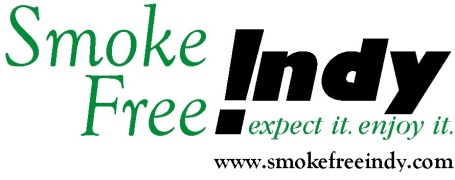 Organizational PartnersAmerican Cancer SocietyAmerican Heart AssociationAmerican Lung Association of IndianaClarian Health SolutionsCommunity HospitalDrug Free Marion CountyHealthNet, Inc.Hispanic Latino Minority Health CoalitionHoosier Faith and Health CoalitionIndiana Academy of Family PhysiciansIndiana Black ExpoIndiana Latino InstituteIndiana State Department of HealthIndiana Tobacco Prevention and Cessation Indiana Youth GroupMarion County Health DepartmentMartin Luther King CenterMartin UniversityMDWiseMinority Health Coalition of Marion CountyOut Against TobaccoRuth Lilly Health Education CenterSaint Florian CenterSaint Francis HospitalSaint Francis Hospital Neighborhood ClinicSmokefree IndianaTake NoteWishard Health Services